 Základní škola a Mateřská škola Brumovice, okres Břeclav, příspěvková organizaceJídelní lístek		Týden	 od:  15.10.2018	do:  19.10.201815. 10. 201816. 10. 2018 17. 10. 201818. 10. 2018 19. 10. 2018Jídlo je určené k okamžité spotřebě.Pitný režim je zajištěný celý den! Denně je k obědu možnost výběru šťávy, vody nebo mléka.Změna jídelníčku vyhrazena.Zodpovídá: vedoucí ŠJ Veronika VeseláVaří: Milena Sedláčková, Martina Stejskalová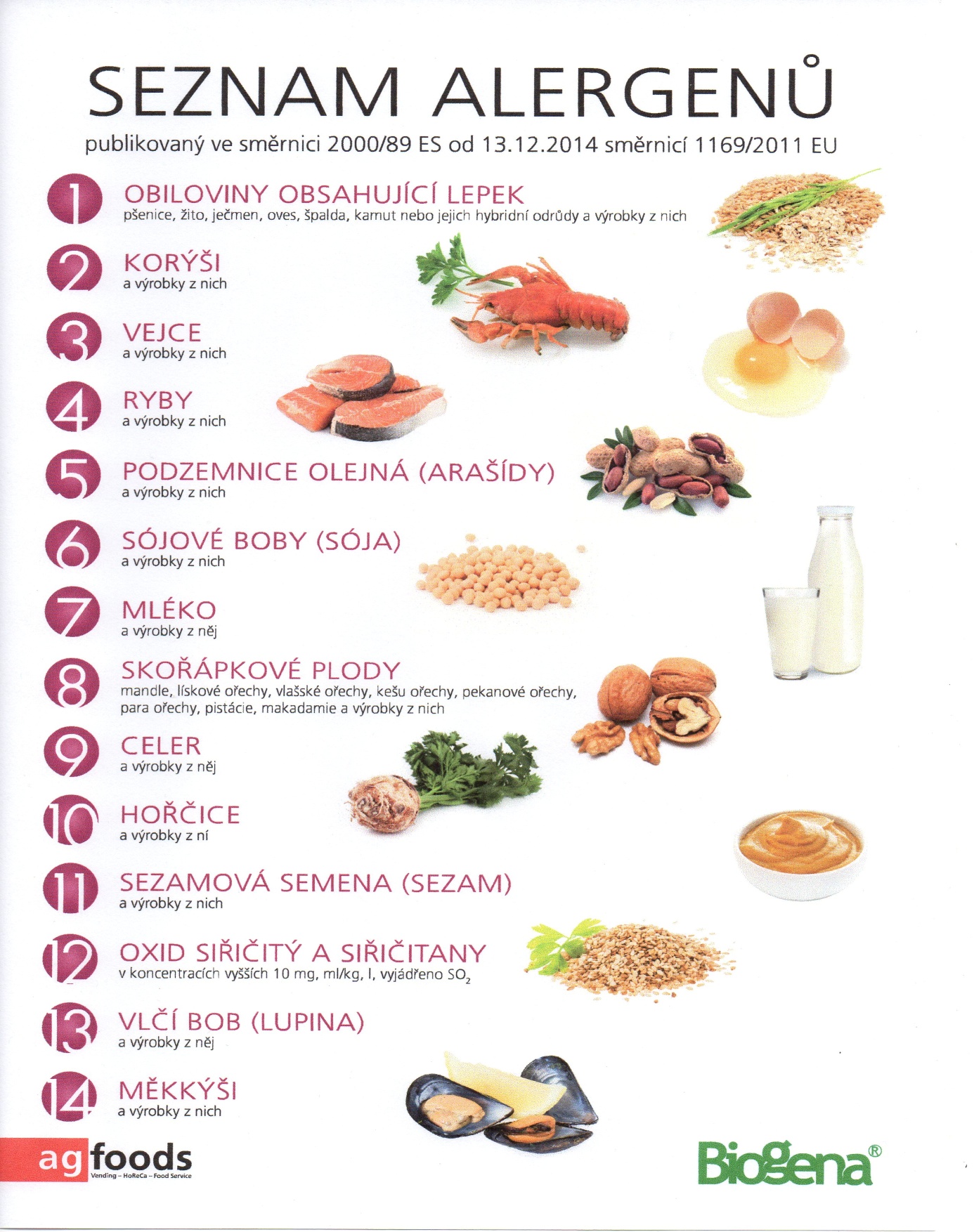 OBILOVINY  OBSAHUJÍCÍ  LEPEK:          1	a)     pšenice					b)     žito					c)     oves					d)     špalda  					e)     kamut Pondělí1a,3,7Přesnídávkapuding s piškoty, ovoce, šťáva1e,9Polévkarýžová s hráškem1a,3,7Obědzapečené těstoviny se sojou a zeleninou, okurky, šťáva1ab,7Svačinachléb žitnopšen. s luštěninovou pomazánkou, zelenina, šťávaÚterý1b,2,6,7,1011,131b,2,6,7,1011,13PřesnídávkaPřesnídávkacelozrnný rohlík s krabí pomazánkou, zelenina, šťávacelozrnný rohlík s krabí pomazánkou, zelenina, šťáva1ac,7,91ac,7,9PolévkaPolévkasýrová s opraž. rohlíkemsýrová s opraž. rohlíkem1a,71a,7ObědObědkrálík na hořčici, šťouchané brambory s cibulkou, ovocný salát, šťávakrálík na hořčici, šťouchané brambory s cibulkou, ovocný salát, šťáva1ac,7,111ac,7,11SvačinaSvačinasezamová bulka s Lučinou, ovoce, ochucené mlékosezamová bulka s Lučinou, ovoce, ochucené mlékoStředa1ab,3,7Přesnídávkachléb žitnopšen. ve vajíčku, zelenina, šťáva1a,7,9Polévkafazolová s noky1a,3,7Obědovocné kynuté knedlíky, ZŠ ovoce, ochucené mléko1ab,7Svačinachléb žitnopšen. s brokolicovou pomazánkou, šťávaČtvrtek1b,6,7,10,11131b,6,7,10,1113PřesnídávkaPřesnídávkacelozrnný chléb se sýrem cottage, ovoce, mlékocelozrnný chléb se sýrem cottage, ovoce, mléko1de,91de,9PolévkaPolévkašpenátová s ovesnými vločkamišpenátová s ovesnými vločkami1a1aObědObědhovězí na pepři, rýže jasmínová, rajčatový salát, vodahovězí na pepři, rýže jasmínová, rajčatový salát, voda1ab,3,71ab,3,7SvačinaSvačinachléb žitnopšen. s drožďovou pomazánkou, zelenina, šťávachléb žitnopšen. s drožďovou pomazánkou, zelenina, šťávaPátek1ac,7Přesnídávkarohlík s máslem a medem, ovoce, bílá káva1e,9Polévkabramboračka 1ade,3,7,9,11Obědsegedínský guláš, celozrnný knedlík, šťáva1ab,7Svačinachléb žitnopšen.s bazalkovou pomazánkou, zelenina, šťáva